Jennifer Ubinas   jennie.ubinas@gmail.com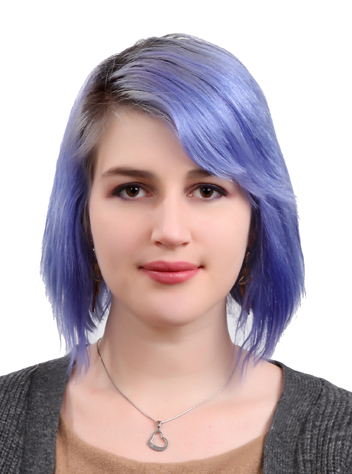 Mobile: 010-8209-5309OBJECTIVETo apply my creativity, dedication, and vast experience to teach English in South Korea in an effort to enrich the lives of others through education.EDUCATION	Bachelors in Arts					     June 2004 - May 2008	Major: Anthropology	Minor: European StudiesHONORS & AWARDS	 Bright Futures				     2004 - 2008		Dean’s list						     2004 - 2005, 2007- 2008	UCF Scholars Award				     2006 – 2008CERTIFCATE	i-to-i UK						     	TEFL & TESOL Certificate				     July 2010	Subject: Teaching English As A Foreign Language & Teaching English As A Second Or Other Language	 Course Training Hours: 120				    EXPERIENCESeoul English Village – Herald Media, Seoul, Korea	    April 16, 2012 – Present English TeacherExuberantly and effectively taught elementary and university students the special classes in the camps.Dutifully followed through all the tasks that were assigned to the teachers.Assisted with kindergarten classes. Deason Elementary School, Suwon, Korea                                   April 14, 2010 – April 13, 2012English Co-TeacherCreatively planned lessons and activities that coincided with the book and taught them to grades third through sixth. Resourcefully and affectively taught English to the first and second grade as well.Expressed ability to cooperate and work well with the co-teacher and other coworkers.Participated as a judge in the school’s English Competition.Assisted the fifth graders for the annual Hwaseong English Competition. Created challenging and stimulating lesson plans for the sixth grade gifted students’ class.Made suitable and entertaining activities for children books in the ‘Story Time’ class.Summit Tax Resolution, Boulder, CO                                           January 2, 2009 – December 12, 2009ReceptionistCatalogued client information into Microsoft Excel, arranged personalized packets, expedited packets to clients via fax, email, or mail.Exhibited ability to multitask by receiving phone inquiries and devising clients’ packets simultaneously.Hops Grill & Brewery, Palm Harbor, FL                                      September 5, 2008 – December 26, 2008Host, ServerExcelled in customer service by greeting guests and providing escort to proper seating arrangement.Demonstrated ability to work as a part of a team by assisting in a variety of facets when needed.Threshold Inc.,                                                     June 30, 2008 – August 18, 2008Behavioral Training Specialist			    Assisted autistic individuals in every aspect of their daily lives.Utilized Professional Crisis Management training with an individual exhibiting aggressive behavior.Documented individual’s tasks, behavior, diet, and progress.	Stein Mart, 				    April 14, 2006 – November 11, 2006Cashier, Customer ServiceDemonstrated excellent time management skills by balancing work while maintaining a 3.1 College GPA.Acquired proficient customer service skills by assisting shoppers.SKILLS Knowledge of Windows’ XP and  operating systems, including Microsoft Office software.Organized and detail oriented with accomplished written and verbal skills. Flexible, adaptable, and team player.